Az Országos Tűzvédelmi Szabályzat közeljövőben várható változásának irányai és a Tűzvédelmi Műszaki Irányelvek közelmúlti és ez évben várható új és módosított részeiORSZÁGOS TŰZVÉDELMI KONFERENCIA A BM Országos Katasztrófavédelmi Főigazgatójának fővédnökségével, a BM-OKF és TSZVSZ Magyar Tűzvédelmi Szövetség által szervezett 2017. évi konferencia fő témája az új OTSZ közeljövőben várható változásainak irányai lesznek, kiegészülve a Tűzvédelmi Műszaki Irányelvek módosulásaival, illetve várható módosításaival. A szakmagyakorlók számára kiemelten fontos, hogy időben értesüljenek ezekről a változásokról, mivel napi munkájuk során történő alkalmazásuk elengedhetetlen, a tervezett módosítások pedig kihatással lehetnek egyes folyamatban lévő vagy tervezett beruházások megvalósítására is.  2017. október 26–27. LajosmizseGeréby KúriaMEGHÍVÓORSZÁGOS TŰZVÉDELMI KONFERENCIAAz Országos Tűzvédelmi Szabályzat közeljövőben várható változásának irányai és a Tűzvédelmi Műszaki Irányelvek közelmúlti és ez évben várható új és módosított részeiA konferencia fővédnöke: 	dr. Góra Zoltán tű. vezérőrnagy FőigazgatóBM Országos Katasztrófavédelmi FőigazgatóságA konferencián részt vesznek az BM Országos Katasztrófavédelmi Főigazgatóság szakterületileg illetékes szakemberei.Időpont:			2017. október 26–27.Helyszín:			Geréby Kúria				6050 Lajosmizse, Alsólajos 224.A konferencia 2017. október 26-i programja:  9:00–10:00 	Regisztráció – szobák elfoglalása10:00–10:05	Köszöntő:	Zellei János elnök TSZVSZ Magyar Tűzvédelmi SzövetségLevezető:	Lestyán Mária titkár TSZVSZ Magyar Tűzvédelmi Szövetség10:05–10:25	Nyitóelőadás: A tűzmegelőzési hatósági tevékenység megújult módszerei, eredményei		Előadó: dr. Mógor Mária Judit tű. ezredes BM-OKF hatósági főigazgató-helyettes10:25–10:45	Előadás: Feladatok a tűzvédelmi szabályozás területénElőadó: Dr. Bérczi László tű. dandártábornok BM-OKF országos tűzoltósági főfelügyelő10:45–11:05	Előadás: Az Országos Tűzvédelmi Szabályzat közeljövőben várható változásának irányaiElőadó: Érces Ferenc tű. ezredes BM-OKF Tűzmegelőzési Főosztályvezető11:05–11:30	Előadás: A Tűzvédelmi Műszaki Irányelvek módosításainak tapasztalataiElőadó: Badonszki Csaba tű. alezredes BM-OKF11:30–12:00	Előadás: Kiürítés TvMI módosításai Előadó: Wagner Károly tű. alezredes BM-OKF12:00–13:30	Ebédszünet13:30–14:00 	Előadás: Tűzterjedés elleni védelem TvMI módosításaiElőadó: Dr. Takács Lajos Gábor docens, BME Épületszerkezettani Tanszék, a Magyar Építész Kamara Tűzvédelmi Tagozatának elnöke14:00–14:30	Előadás: Építményszerkezetek tűzvédelmi jellemzői TvMI 		Előadó: Tóth Péter ÉMI Építésügyi Minőségellenőrző Innovációs NKFT.14:30–14:50	Előadás: Hő- és füst elleni védelem TvMI várható módosításai 		Előadó: Nagy Katalin TMKE Tűzvédelmi Mérnökök Közhasznú Egyesülete elnök14:50–15:10	Előadás: Számítógépes tűz- és füstterjedési, valamint menekülési szimuláció TvMI módosításai		Előadó: Zellei János TSZVSZ Magyar Tűzvédelmi Szövetség elnök15:10–15:40	Büfé15:40–16:00	Előadás: Felülvizsgálat és karbantartás TvMI új részeinek általános, valamint a   biztonsági tápforrás rész ismertetéseElőadó: Heizler György TSZVSZ témavezető16:00–16:30	Előadás: Tűzgátló lezárások rész ismertetése		Előadó: Marlovits Gábor TSZVSZ elnökségi tag16:30–17:00	Előadás: Tűzgátló, füstgátló nyílások rész ismertetése		Előadó: Szetei Márton TSZVSZ munkabizottság vezető17:00–17:20	Előadás: Külső térelhatároló szerkezetek rész ismertetése		Előadó: Geier Péter ÉMI Építésügyi Minőségellenőrző Innovációs NKFT.19:00		VacsoraA konferencia 2017. október 27-i programja:  9:30–12:30	Tagozati ülések – Téma a 2018. évi munkaterv elemeinek, valamint az új OTSZ felülvizsgálatához létrejött munkacsoportok munkájának egyeztetése 12:30–14:00	Ebéd, hazautazásA programváltozás jogát fenntartjuk!	Részvételi feltételek: 	A konferencián való részvétel feltétele regisztrációhoz és a részvételi díj megfizetéséhez kötött. 				A jelentkezési lapot a tszvsz@tszvsz.hu e-mail-címre várjuk.A rendezvényen a TSZVSZ Magyar Tűzvédelmi Szövetség tagjai kedvezményesen vehetnek részt!A részvételi díjakat a jelentkezési lap tartalmazza.Felhívjuk a figyelmet arra, hogy hétvégi hosszabbítás nem lehetséges, a szállodában teltház van!A részvételi díj szállással magában foglalja a teljes ellátás költségét (szállás, étkezés, IFA) valamint a konferencián való részvétel díját. A szállodai elhelyezés a jelentkezés sorrendjében történik! Felhívjuk a figyelmet arra, hogy szállodai elhelyezést csak a rendelkezésre álló szobák mértékéig tudunk biztosítani! A szállóvendégek ingyenesen használhatják az alábbiakat:o Wellness: pezsgőfürdő, gyerekpancsoló, finn szauna, infraszaunao Kártyaterem, darts, biliárd, asztali fociA csak konferencián való részvételre vonatkozó díj a programon kívül tartalmazza az ebéd és a büfé ellátást is. Amennyiben a konferenciát követő vacsorán is részt kíván venni, kérjük megjelölni.Akik részt vettek a 2017. szeptember 21-i konferencián és szeretnék a TSZVSZ részére megfizetett részvételi díj kedvezményt érvényesíteni, kérjük a jelentkezési lapon azt feltüntetni.A konferencián lehetőség van gyártó, forgalmazó, szolgáltató cégeknek kiállítással megjelenni, melynek díja 50.000.- Ft. + ÁfaTámogatói díj csak Roll-Up megjelenéssel 30.000.- Ft. + Áfa 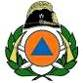 BM Országos Katasztrófavédelmi Főigazgatóság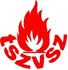               TSZVSZ Magyar Tűzvédelmi Szövetség